Mór Városi Önkormányzat Képviselő-testületének hatáskörében eljáróMór Város Polgármestere 110/2021. (II.15.) határozataMór új településrendezési eszközök tárgyában kötött tervezési szerződés módosításárólA Kormány által 27/2021. (I. 29.) Korm. rendelettel kihirdetett veszélyhelyzetre tekintettel, a katasztrófavédelemről és a hozzá kapcsolódó egyes törvények módosításáról szóló 2011. évi CXXVIII. törvény 46. § (4) bekezdésében foglaltak alapján a képviselő-testület hatáskörében eljárva az alábbi döntést hozom:Egyetértek Mór Városi Önkormányzat, mint Megrendelő és a Virányi Építész Stúdió Kft., mint Vállalkozó között - 2017. november 8. napján megkötött háromszor módosított - „Mór új településrendezési eszközök készítése” tárgyában kötött tervezési szerződés melléklet szerinti módosításával. Felkérem a Jegyzőt, hogy gondoskodjon a mellékelt szerződés aláírásáról.Határidő: 2021. február 26.Felelős: Jegyző (Városfejlesztési és üzemeltetési Iroda)	Fenyves Péter	Dr. Taba Nikoletta	polgármester	jegyző110/2021 (II.15.) határozat mellékleteTERVEZÉSI SZERZŐDÉS(4. sz. módosítás)Amely létrejött egyrészről Mór Városi Önkormányzat (8060 Mór, Szent István tér 6., képviseli Fenyves Péter polgármester), mint Megrendelő, másrészről Virányi Építész Stúdió Kft. (7400 Kaposvár, Losonc utca 1., képviseli Virányi István ügyvezető), mint Vállalkozó, (továbbiakban: Felek) között az alábbi feltételekkel:1.) Felek rögzítik, hogy 2017. november 8. napján Tervezési szerződést (továbbiakban: alapszerződés) kötöttek.2.) Felek az alapszerződésüket a jelen módosító okiratban foglaltak szerint módosítják.3.) Az alapszerződés 1.) pontja helyébe az alábbiak lépnek:1.) A szerződés tárgya„A Vállalkozó vállalja a „Mór új településrendezési eszközök” elkészítését (az épített környezet alakításáról és védelméről szóló 1997. évi LXXVIII. tv. előírásai, valamint – „A településfejlesztési koncepcióról, az integrált településfejlesztési stratégiáról és a településrendezési eszközökről, valamint egyes településrendezési sajátos jogintézményekről” szóló 314/2012. (XI. 8.) Korm. rendelet és az OTÉK hatályos előírásainak figyelembe vételével, az alábbiak szerint:		Új digitális tervezési alaptérkép készül a közigazgatási terület egészére az állami ingatlan-nyilvántartási alapadatbázis felhasználásával, előzetes adatszolgáltatások beszerzése, az előzetes tájékoztató elkészítése.		A megalapozó vizsgálat és a településfejlesztési koncepció pontosítása a 2020. december 8-i önkormányzati főépítész feljegyzés című melléklet szerint.		Új településszerkezeti terv készül a közigazgatási terület egészét érintően a Korm. rendelet 4. melléklete szerint.		Új HÉSZ és az annak mellékleteit képező szabályozási tervek készülnek a közigazgatási terület egészét érintően a Korm. rendelet 5. melléklete szerint.		Alátámasztó javaslat készül valamennyi szakági munkarészt érintően a Korm. rendelet 3. melléklete szerint.		Biológiai aktivitásérték-számítás akkor készül, ha új beépítésre szánt terület kijelölésére is sor kerül.		A 2/2005. (I. 11.) Korm. rendelet szerinti környezeti vizsgálat és értékelés készül.		Amennyiben az érintett államigazgatási szervek a fentiektől eltérő igényeket támasztanak, vagy más jellegű előírásokat tesznek, akkor vagy jelen szerződés kerül módosításra, vagy arra vonatkozóan új szerződés kötendő.”4.) Az alapszerződés 2. pontja helyébe az alábbiak lépnek:„2.) Tervezési határidő és tervezési díjÖsszesen: 9.700.000,- Ft +ÁFA, azaz kilencmillióhétszázezer forint + ÁFAA 2021. december 15. tervezési határidő (amely fenti táblázat 4. pontjában meghatározott feladat elvégzésének véghatárideje) akkor érvényes, ha a megrendelői adatszolgáltatás teljesül, valamint a tervezés során figyelembe veendő konkrét tulajdonosi és vállalkozói igények listáját a Vállalkozó kézhez kapja 2021. február 15-ig.”5.) Az alapszerződés melléklete helyébe jelen 4. sz. módosítás melléklete lép.6.) Jelen szerződés módosítás a Felek között 2017. november 8. napján létrejött Tervezési szerződés egyéb pontjait nem érinti.7.) Jelen szerződés módosítását 27/2021. (I. 29.) Korm. rendelettel kihirdetett veszélyhelyzetre tekintettel, a katasztrófavédelemről és a hozzá kapcsolódó egyes törvények módosításáról szóló 2011. évi CXXVIII. törvény 46. § (4) bekezdésében foglaltak alapján a képviselő-testület hatáskörében eljárva Mór Város Polgármestere …/2021. (…..) határozattal jóváhagyta.8.) A jelen szerződésben nem szabályozott kérdésekben a Polgári Törvénykönyv vonatkozó rendelkezései az irányadóak.Jelen szerződés egymással szó szerint megegyező 6 példányban készült, melyet szerződő felek annak elolvasása és értelmezése után, mint jogügyleti akaratukkal mindenben megegyezőt, cégszerűen, helybenhagyólag aláírták.Mór, 2021. ………..……	Mór, 2021. ………..……Jogi ellenjegyző:		Pénzügyi ellenjegyző:	………………………………..	………………………………..	Dr. Taba Nikoletta 	Zámodics Péter	jegyző 	pénzügyi irodavezetőMellékletAz elvégzendő munka tartalma és ütemezése(a dőlt betűvel írottak önkormányzati feladatok)azaz kilencmillióhétszázezer Ft+áfaÖnkormányzati főépítész feljegyzés című melléklet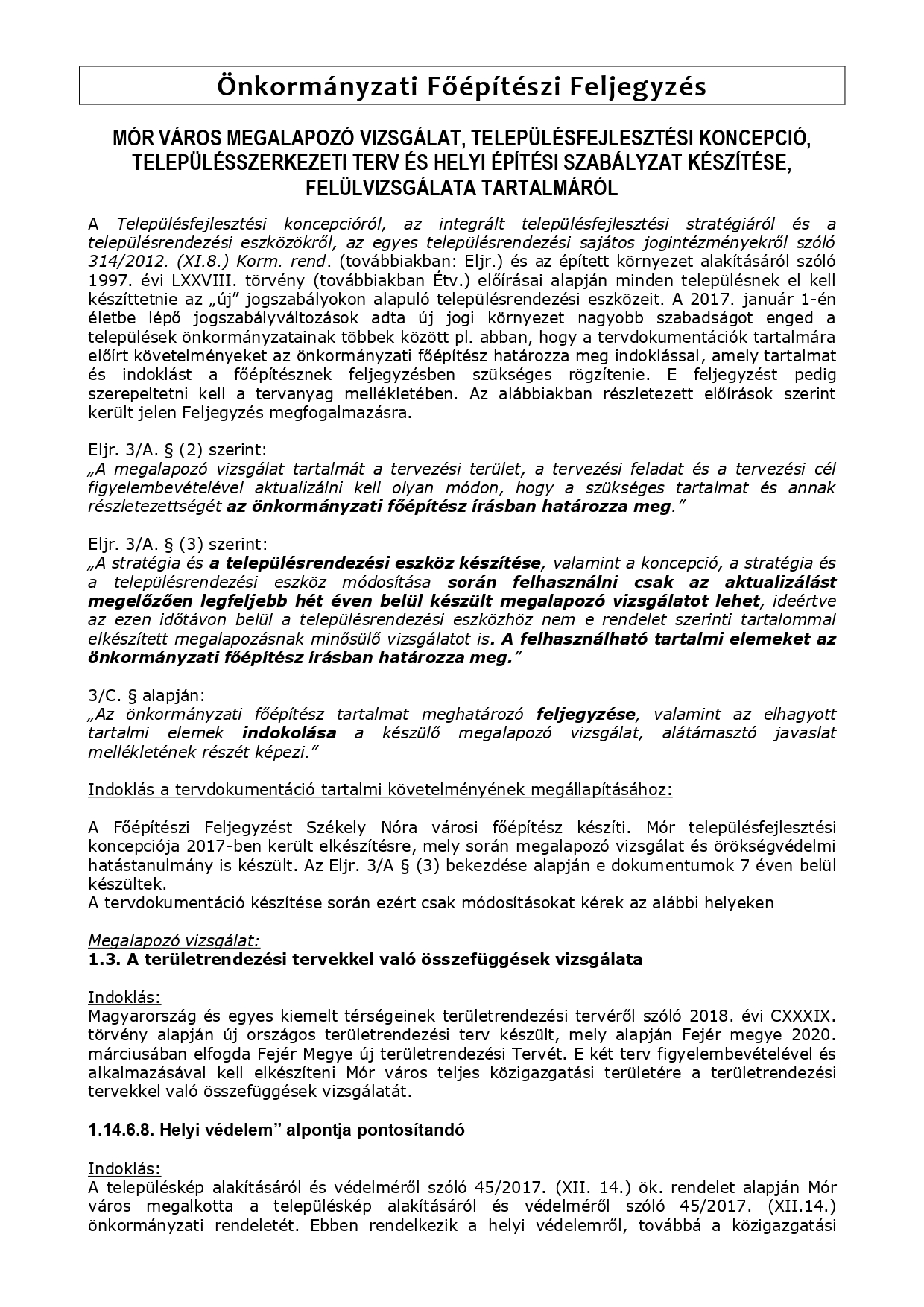 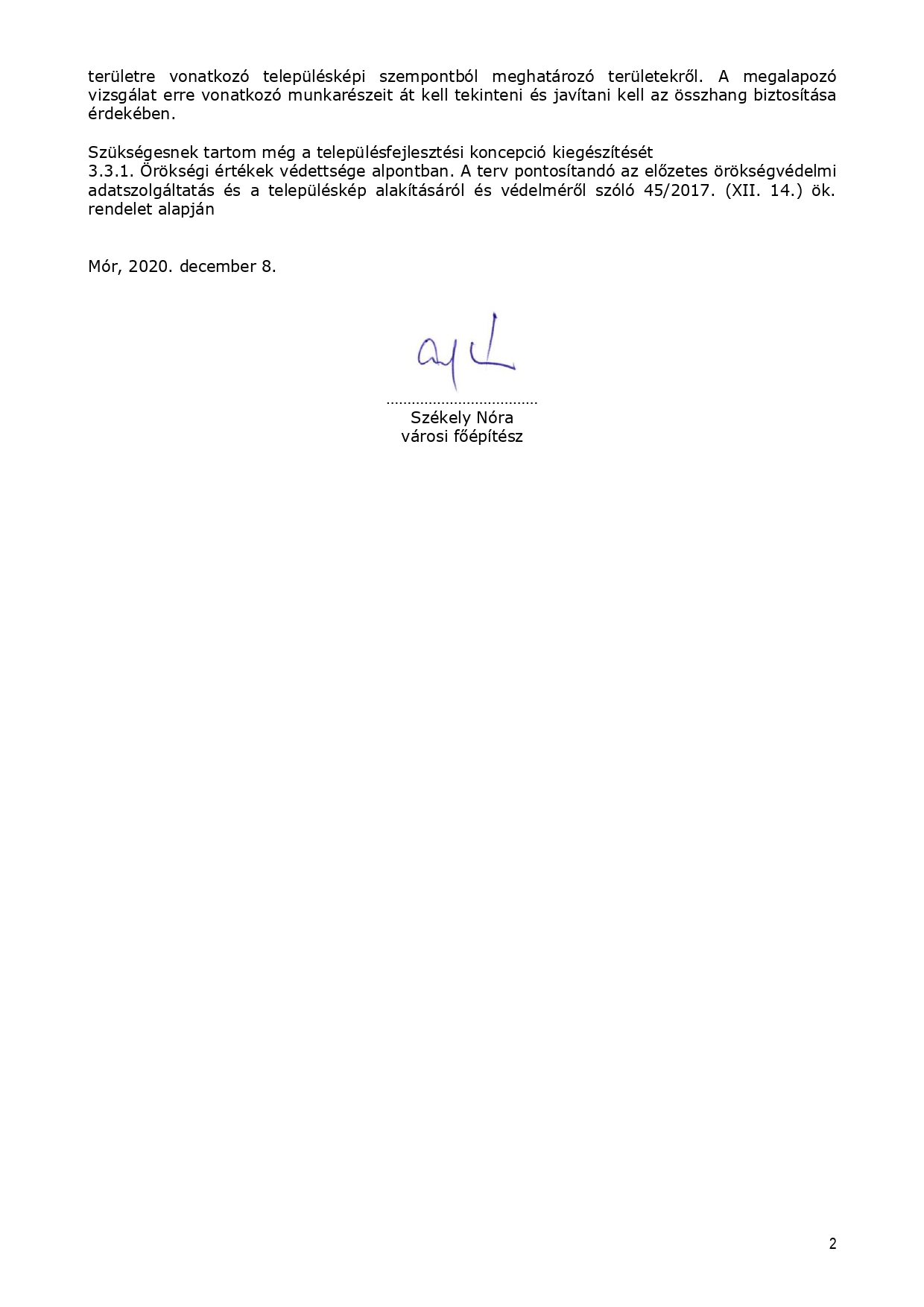 HatáridőTervezési díj+ÁFA(jelenleg 27 %)1.) új digitális tervezési alaptérkép elkészítése, előzetes adatszolgáltatások beszerzése, az előzetes tájékoztató elkészítése2 hónap1.000.000,-Ft+ÁFA 2.)a megalapozó vizsgálat és a településfejlesztési koncepció pontosítása, a településrendezési eszközök véleményezési anyagának elkészítéseaz előzetes tájékoztatási szakasz lefolytatásától 4 hónap7.300.000,-Ft+ÁFA3.) záró véleményezési dokumentáció elkészítésea beérkezett véleményekkel kapcsolatos testületi döntés kézhezvételétől 1,5 hónap1.400.000,-Ft+ÁFA4.) jóváhagyás utánivéglegesítés és dokumentálásaz elfogadó határozat és rendelet tervezői kézhezvételét követő 0,5 hónap                 0,-Ftösszesen:összesen:   9.700.000,-Ft+ÁFAMór, 2021. ………..…..…………………………………Mór Városi Önkormányzat,mint Megrendelő képviseletébenFenyves PéterpolgármesterKaposvár, 2021. ………….…..…………………….……………Virányi Építész Stúdió Kft., mint Vállalkozó képviseletébenVirányi IstvánügyvezetőMUNKARÉSZ MEGNEVEZÉSEPÉLDÁNY-SZÁMIDŐIGÉNYTERVEZÉSIDÍJ (nettó)1.A. Új digitális tervezési alaptérkép elkészítése, előzetes adatszolgáltatások beszerzése, az előzetes tájékoztató elkészítése-2 hónap1.000.000.-1.B. A tervezés során figyelembe veendő konkrét tulajdonosi és vállalkozói igények meghatározása -2 hónap-1.C. Előzetes tájékoztatási szakasz lefolytatása-1 hónap-2.A. A megalapozó vizsgálat és a településfejlesztési koncepció pontosítása3 példány nyomtatott+CD4 hónap7.300.000.-2.B. Településrendezési eszközök véleményezési anyagának elkészítése          (a 314/2012. (XI. 8.) Korm. rendelet 3., 4. és 5. melléklete szerint)3 példány nyomtatott+CD4 hónap7.300.000.-2.C. Településrendezési eszközök véleményeztetése.Közreműködés a véleményeztetésben és a beérkezett véleményekkel, észrevételekkel kapcsolatos testületi döntés előkészítésébenKépviselő-testületi döntés a beérkezett véleményekről, észrevételekről-2 hónap-3.A. Záró véleményezési dokumentáció elkészítéseZáró vélemény megkérése illetve beszerzése2 példány nyomtatott+CD1,5 hónap1.400.000.-3.B. Településrendezési eszközök képviselő-testületi elfogadása és a jóváhagyott dokumentum közzététele-1 hónap-4.   A jóváhagyott településrendezési eszközök véglegesítése, dokumentálása4 példány nyomtatott+CD0,5 hónap-Összesen:Összesen:12 hónap9.700.000.-